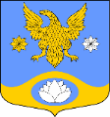 Р О С С И Й С К А Я    Ф Е Д Е Р А Ц И ЯЛЕНИНГРАДСКАЯ ОБЛАСТЬМУНИЦИПАЛЬНОЕ ОБРАЗОВАНИЕ КОЛТУШСКОЕ СЕЛЬСКОЕ ПОСЕЛЕНИЕВСЕВОЛОЖСКОГО МУНИЦИПАЛЬНОГО РАЙОНАЛЕНИНГРАДСКОЙ ОБЛАСТИСОВЕТ ДЕПУТАТОВР Е Ш Е Н И Е17 декабря 2021 года № 60                                                                         дер.КолтушиВ соответствии с Федеральным законом от 31.07.2020 № 248-ФЗ «О государственном контроле (надзоре) и муниципальном контроле в Российской Федерации», уставом муниципального образования Колтушское сельское поселение Всеволожского муниципального района Ленинградской области, совет депутатов принялРЕШЕНИЕ:1. Внести в решение совета депутатов муниципального образования Колтушское сельское поселение Всеволожского муниципального района Ленинградской области от 23.11.2021 № 49 «Об утверждении Положения о муниципальном жилищном контроле в муниципальном образовании Колтушское сельское поселение Всеволожского муниципального района Ленинградской области» (далее - Положение) следующие изменения:1.1. Изложить пункт 2.5 Положения в следующей редакции:«2.5. При осуществлении администрацией муниципального жилищного контроля могут проводиться следующие виды профилактических мероприятий:1) информирование;2) объявление предостережений;3) консультирование;4) профилактический визит.»;1.2. Пункт 2.7 Положения признать утратившим силу;1.3. Раздел 4 Положения изложить в следующей редакции:«4. Обжалование решений администрации, действий (бездействия) должностных лиц, уполномоченных осуществлять муниципальный жилищный контроль4.1. Решения администрации, действия (бездействие) должностных лиц, уполномоченных осуществлять муниципальный жилищный контроль, могут быть обжалованы в судебном порядке.4.2. Досудебный порядок подачи жалоб на решения администрации, действия (бездействие) должностных лиц, уполномоченных осуществлять муниципальный жилищный контроль, не применяется.».2. Настоящее решение вступает в силу с 01.01.2022 года.3. Опубликовать настоящее решение в газете «Колтушский вестник» и разместить на официальном сайте МО Колтушское СП.4. Контроль за исполнением решения возложить на главу администрации.Глава муниципального образования                                                          Э.М.ЧиркоО внесении изменений в решение совета депутатов от 23.11.2021 № 49 «Об утверждении Положения о муниципальном жилищном контроле в муниципальном образовании Колтушское сельское поселение Всеволожского муниципального района Ленинградской области»